Конфигурация Управление нашей фирмой, редакция 3.0 (3.0.2.215)Реализация через расширение конфигурации.Описание.В Справочник «Категории Номенклатуры» на форме Элемента, в шапке добавить реквизит: код категории – перечисление, значения: 2; 4; 7; 8.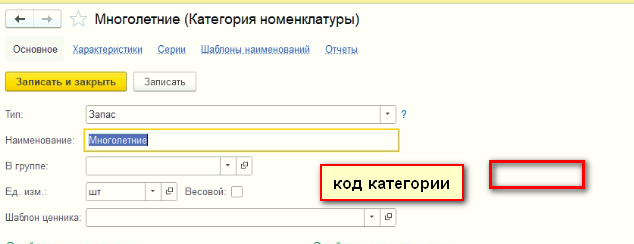 В Справочник «Номенклатура» на форме элемента в реквизите «Артикул» заполнение реквизита проводить по алгоритму:Алгоритм запускать при нажатии на кнопку: «установить Артикул», кнопку разместить перед артикулом.Описание «Установка артикула»Если в категории номенклатуры заполнен реквизит «код категории» то заполнение осуществляется по схеме:х-сссс - шаблон артикула.х - код категориис - последовательный номератор (номер индивидуальный по каждой категории)Если в категории номенклатуры не заполнен реквизит «код категории» артикул устанавливать без «Х» только данные последовательного нумератора.Пример: 4-1025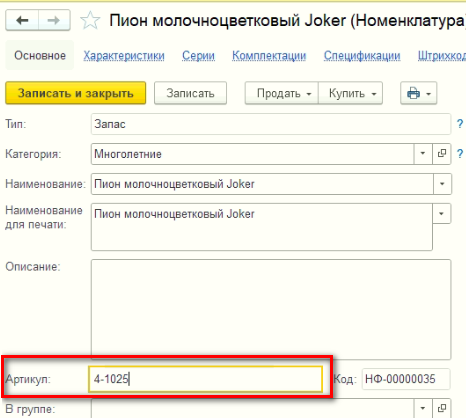 Описание «Формирование Штрих кода».На товар с характеристикой, формировать штрих код, алгоритм:Штрих код формируется при записи новой харрактеристики товара по формуле:х-сссс - ххххх-сссс – артикул основной карточки товараххх – артикул характеристики товараобъединить артикул основного товара и артикул характеристики.Пример:4-1025-015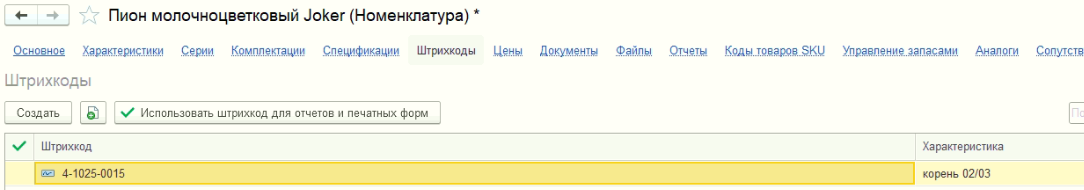 Заполнение «Артикул характеристики»При создании новой записи характеристики товара, при ее записи, заполнять реквизит: «артикул» последовательным нумератором формата хххх, начальные данные заполнять «0».Пример: 0015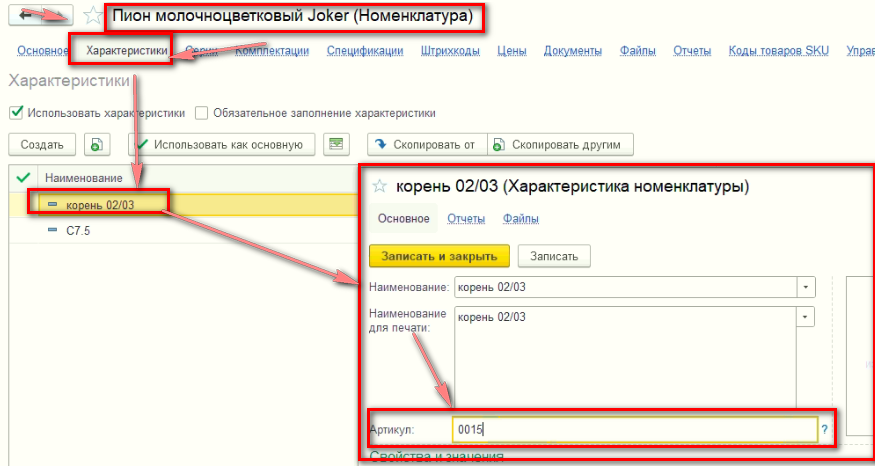 При пометки на удаление «характеристики номенклатуры» созданный Штрих код также помечать на удаление.